1 Corinthians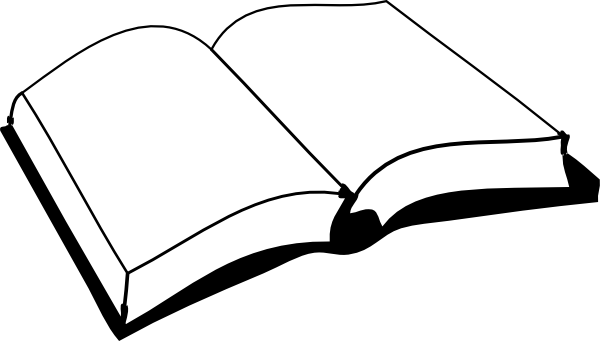 Lesson 4Sun 5/13/2018Preaching the Message of The CrossLet me be clear.  The title of this lesson encompasses the entirety of the faithful act of God’s son, Jesus Christ, his birth, life, death on the cross and resurrection from the dead.The message of the cross is not foolishness to the Christian.  We can see how belief in and obedience to God’s word changed our lives and others.  It produces hope and relief. It gives our lives purpose and removes fear and anxieties.  It produces true happiness.  We view the creation as a magnificent work of God.  It allows us to understand what happens when we die.It will prepare us for a home with God.God chose the cross to accomplish His ultimate goal for allowing man to have fellowship with Him. In lesson 3 we looked at God’s “tool chest” to accomplish things.List things from God’s “tool chest” purposely used at the cross to accomplish His goal.In Rom 1:16, we see Paul’s steadfast position concerning the power of God to bring salvation.  What was that?Rom 1:17 a quote from Hab 2:4 but used here to describe the power of God.   How does “living by faith” cause one to be---just?Rom 1:20, what is God’s invisible attributes?  Think about this before you answer.1 Cor 2:9, a quote from Isa 64:4 but used here also to describe the power of God. Can we see our lack of insight----the divine preparation of God for our sakes----and His Love?